Структура сайтаРазмещение баннеров:ФПУ(ФЕДЕРАЦІЯ ПРОФСПІЛОК УКРАЇНИ)Донецька облдержадміністрація*Жирным выделено разделы, простым - подразделы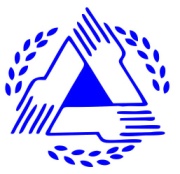 Про насКерівництвоКонтактиТелефониФЛАГ УКРАИНЫНА ФОНЕ ФЛАГА НАЗВАНИЕ(ДОНЕЦЬКА ОБЛАСНА РАДА ПРОФЕСІЙНИХ СПІЛОК)ФЛАГ УКРАИНЫНА ФОНЕ ФЛАГА НАЗВАНИЕ(ДОНЕЦЬКА ОБЛАСНА РАДА ПРОФЕСІЙНИХ СПІЛОК)ФЛАГ УКРАИНЫНА ФОНЕ ФЛАГА НАЗВАНИЕ(ДОНЕЦЬКА ОБЛАСНА РАДА ПРОФЕСІЙНИХ СПІЛОК)ФЛАГ УКРАИНЫНА ФОНЕ ФЛАГА НАЗВАНИЕ(ДОНЕЦЬКА ОБЛАСНА РАДА ПРОФЕСІЙНИХ СПІЛОК)РозділиНОВИНИАНАЛІТИКАСтатутні документиПоложенняМандатна комісіяРевізійна комісіяПостійні комісіїНОВИНИАНАЛІТИКАВиборні органиГолова облпрофрадиЗаступники головиПрезидіяРішення ПрезидіїРішення ПленумуНОВИНИАНАЛІТИКАЧленські організаціїНОВИНИЦього дняНапрямки роботиОрганізаційнаПравоваСоціально-економічнаОхорона праціОздоровленняНОВИНИЦього дняНапрямки роботиОрганізаційнаПравоваСоціально-економічнаОхорона праціОздоровленняНОВИНИОПИТУВАННЯСоціальний діалогСПОРИНОВИНИОПИТУВАННЯЗаконодавствоСВЯТІ ГОРИНОВИНИОПИТУВАННЯФорумНОВИНИОПИТУВАННЯ